REQUERIMENTO Nº 74/2015Requer Voto de Pesar pelo falecimento do SR. LUCAS RIBEIRO DE SOUZA, ocorrido recentemente. Senhor Presidente, Nos termos do Art. 102, Inciso IV, do Regimento Interno desta Casa de Leis, requeiro a Vossa Excelência que se digne a registrar nos Anais desta Casa de Leis voto de profundo pesar pelo falecimento do Sr. Lucas Ribeiro de Souza, ocorrido no último dia 17 de janeiro. Requeiro, ainda, que desta manifestação seja dada ciência aos seus familiares, encaminhando cópia do presente à Rua Benignidade, 185, Jardim Vista Alegre, nesta cidade.Justificativa:O Sr. Lucas Ribeiro de Souza tinha 87 anos de idade e era casado com Rita Pereira Araújo e deixou os filhos José Ribeiro, Maria de Lourdes, Jovelita, Cleusa, Antonio, Leni, Dorival, Braulinio, Ivone, Aurelim e .Benquisto por todos os familiares e amigos, seu passamento causou grande consternação e saudades; todavia, sua memória há de ser cultuada por todos que em vida o amaram.Que Deus esteja presente nesse momento de separação e dor, para lhes dar força e consolo.É, pois, este o Voto, através da Câmara de Vereadores, em homenagem póstuma e em sinal de solidariedade.Plenário “Dr. Tancredo Neves”, em 19 de janeiro de 2015. José Antonio FerreiraDr. José                                              -vereador-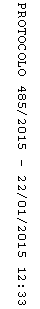 